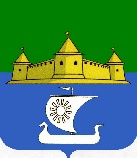 Муниципальное образование «Морозовское городское поселение Всеволожского муниципального района Ленинградской области»АДМИНИСТРАЦИЯП О С Т А Н О В Л Е Н И Е21.10.2019					                                                              № 377 г.п. им. МорозоваВ соответствии с Федеральным законом от 27.07.2010 №210-ФЗ «Об организации  предоставления государственных и муниципальных услуг»	ПОСТАНОВЛЯЮ:	1. Разместить на сайте муниципального образования «Морозовское городское поселение Всеволожского муниципального района Ленинградской области» Постановления «Об утверждении норматива стоимости одного квадратного метра общей площади жилья на территории муниципального образования «Морозовское городское поселение Всеволожского муниципального района Ленинградской области» на 4 квартал 2019 г.»	2. Настоящее постановление подлежит размещению на сайте муниципального образования.Глава администрации                                                                                    А.А. Стрекаловский О размещении Постановления «Об утверждении норматива стоимости одного квадратного метра общей площади жилья на территории муниципального образования «Морозовское городское поселение Всеволожского муниципального района Ленинградской области» на 4 квартал 2019 г.» на сайте муниципального образования «Морозовское городское поселение Всеволожского муниципального района Ленинградской области»